KKOSSERKE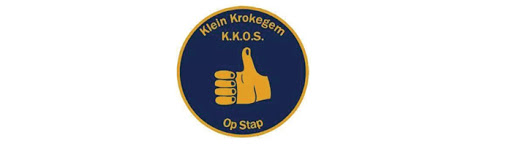 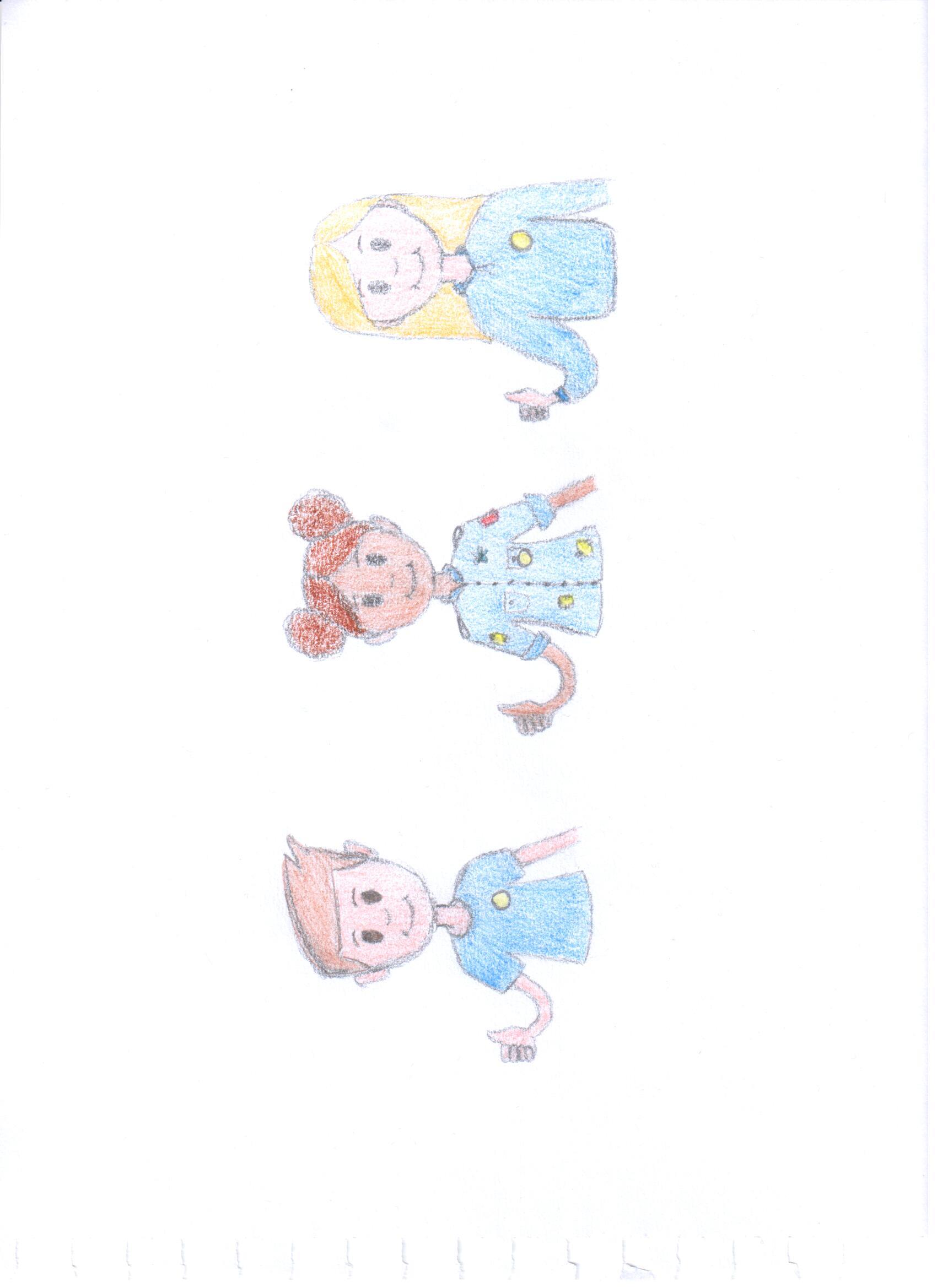 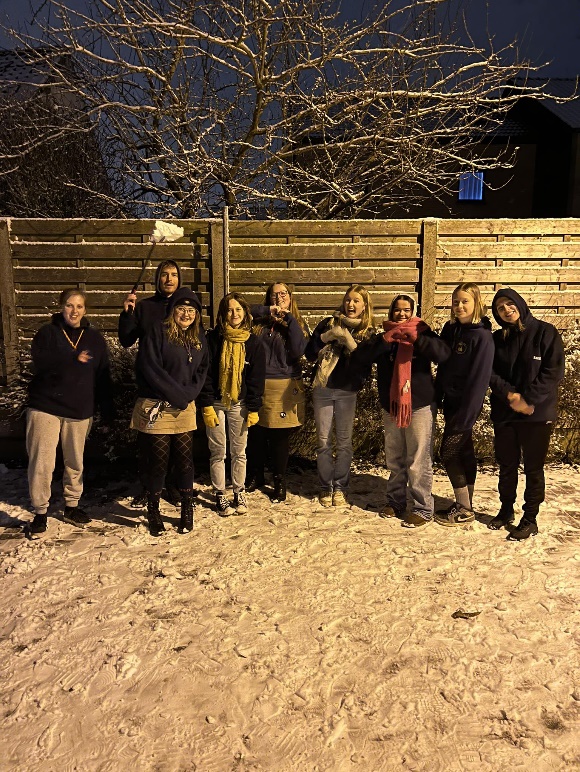 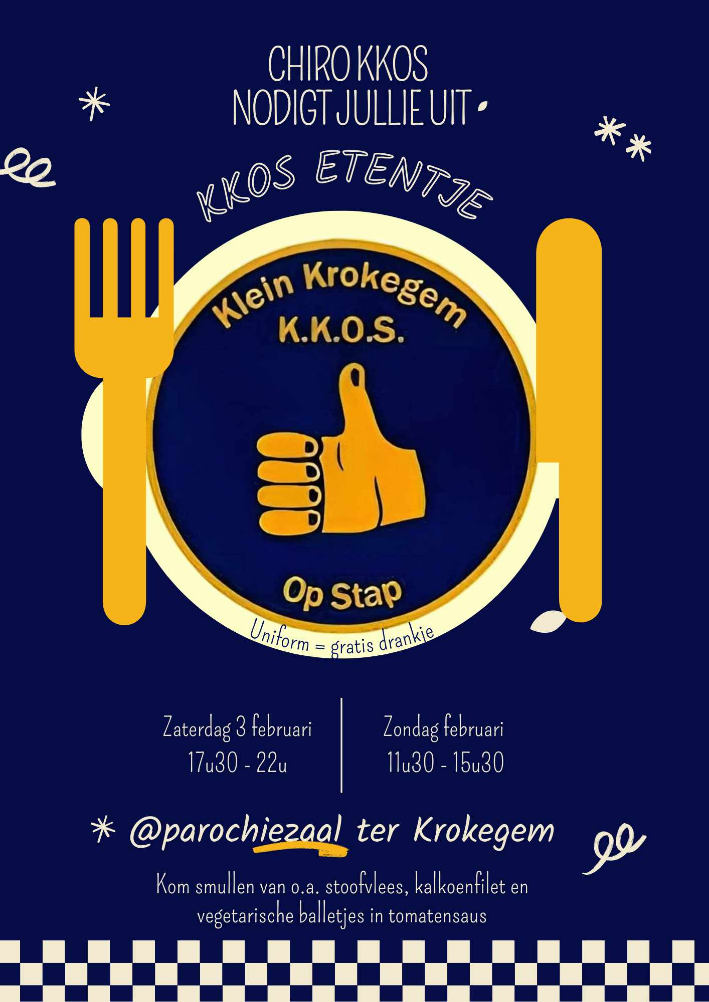 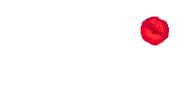 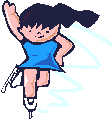 